CÂU HỎI ÔN TẬP KIỂM TRA CUỐI HKIEm hãy chọn câu trả lời đúng cho các câu hỏi sauCâu 1: Ở người, khoang bụng và khoang ngực ngăn cách nhau bởi bộ phận nào ?Cơ hoành                B. Cơ 3 đầu               C. Cơ liên sườn                D. Cơ nhị đầuCâu 2. Ở cơ thể người, cơ quan nào dưới đây nằm trong khoang ngực ?A. Bóng đái      B. PhổiC. Thận      D. Dạ dàyCâu 3: Trong cơ thể người có mấy loại mô chính ?5 loại                               B. 2 loại                                  C. 4 loại            D. 3 loạiCâu 4. Hệ cơ quan nào dưới đây có vai trò điều khiển và điều hòa hoạt động của các hệ cơ quan khác trong cơ thể ?Hệ hô hấp                                       2. Hệ sinh dục                              3. Hệ nội tiết     4. Hệ tiêu hóa                                 5. Hệ thần kinh                            6. Hệ vận độngA. 1, 2, 3                              B. 3, 5                           C. 1, 3, 5, 6                    D. 2, 4, 6Câu 5. Cơ thể người được phân chia thành mấy phần ?  3 phần : đầu, thân và chân                                                B. 2 phần : đầu và thân     C. 3 phần : đầu, thân và các chi                                         D. 3 phần : đầu, cổ và thânCâu 6: Bào quan nào có vai trò điều khiển mọi hoạt động sống của tế bào ?A. Bộ máy Gôngi                   B. Lục lạp                C. Nhân              D. Trung thểCâu 7. Máu được xếp vào loại mô gì ?Mô thần kinh              B. Mô cơ               C. Mô liên kết                   D. Mô biểu bìCâu 8. Nơron có hai chức năng cơ bản, đó là gì ?A. Cảm ứng và phân tích các thông tin                    B. Dẫn truyền xung thần kinh và xử lý thông tinC. Cảm ứng và dẫn truyền xung thần kinh           D. Tiếp nhận và trả lời kích thíchCâu 9. Khi hồng cầu kết hợp với chất khí nào thì máu sẽ có màu đỏ tươi?N2                                                          B. CO2                                            C. O2                                        D. COCâu 10. Nhóm máu nào dưới đây không tồn tại cả hai loại kháng nguyên A và B trên hồng cầu?Nhóm máu O         B. Nhóm máu A          C. Nhóm máu B         D. Nhóm máu ABCâu 11. Người mang nhóm máu AB có thể truyền máu cho người mang nhóm máu nào mà không xảy ra sự kết dính hồng cầu?Nhóm máu O        B. Nhóm máu AB          C. Nhóm máu A          D. Nhóm máu BCâu 12. Khi tâm thất phải co, máu được bơm đến bộ phận nào?Tĩnh mạch phổi     B. Tĩnh mạch chủ     C. Động mạch chủ      D. Động mạch phổiCâu 13. Khi mạch máu bị nứt vỡ, yếu tố nào dưới đây sẽ tham gia tích cực vào cơ chế hình thành khối máu đông?Tiểu cầu                 B. Bạch cầu                 C. Hồng cầu                 D. Huyết tươngCâu 14. Loại xương nào dưới đây được xếp vào nhóm xương dài ?Xương hộp sọ     B. Xương đùi       C. Xương cánh chậu           D. Xương đốt sốngCâu 15. Ở xương dài, màng xương có chức năng gì ?A. Giúp giảm ma sát khi chuyển động                    B. Giúp xương dài raC. Giúp xương phát triển to về bề ngang            D. Giúp dự trữ các chất dinh dưỡngCâu 16. Cơ có hai tính chất cơ bản, đó làCo và dãn            B. Gấp và duỗi.              C. Phồng và xẹp.              D. Kéo và đẩy.Câu 17. Trong cơ thể người, năng lượng cung cấp cho hoạt động co cơ chủ yếu đến từ đâu ?A. Từ sự ôxi hóa các chất dinh dưỡng         B. Từ quá trình khử các hợp chất hữu cơC. Từ sự tổng hợp vitamin và muối khoáng            D.Từ quá trình trao đổi chất  Câu 18. Hiện tượng mỏi cơ có liên quan mật thiết đến sự sản sinh loại axit hữu cơ nào ?Axit axêtic               B. Axit malic           C.Axit acrylic               D. Axit lacticCâu 19. Đặc điểm nào dưới đây chỉ có ở bộ xương người mà không tồn tại ở các loài động vật khác ?A. Xương cột sống hình cung                   B. Sọ lớn hơn mặtC. Bàn chân phẳng                                    D. Xương đùi béCâu 20. Trong bàn tay người, ngón nào có khả năng cử động linh hoạt nhất ?A. Ngón út               B. Ngón giữa                        C. Ngón cái                 D. Ngón trỏCâu 21. Trong xương dài, vai trò phân tán lực tác động thuộc về thành phần nào dưới đây ?Mô xương cứng      B. Mô xương xốp     C. Sụn bọc đầu xương      D. Màng xươngCâu 22. Tế bào limphô B có khả năng tiết ra chất nào dưới đây ?Prôtêin độc              B. Kháng thể             C. Kháng nguyên            D. Kháng sinhCâu 23. Trong hoạt động miễn dịch của cơ thể người, sự kết hợp của cặp nhân tố nào dưới đây diễn ra theo cơ chế chìa khoá và ổ khoá ?A. Kháng nguyên – kháng thể                        B. Kháng nguyên – kháng sinhC. Kháng sinh – kháng thể                             D. Vi khuẩn – prôtêin độcCâu 24. Thành phần nào dưới đây  không có trong dịch bạch huyết ?A. Huyết tương                   B. Hồng cầu                 C. Tiểu cầu                 D. Bạch cầu Câu 25: Hồng cầu có Hb (huyết sắc tố) kết hợp với CO2 máu có màuđỏ tươi.                             B. đỏ thẫm.                    C. đen                 D. vàng nhạt.Câu 26. Các bạch cầu tạo ra hàng rào phòng thủ để bảo vệ cơ thể làA. Sự thực bào, tiết ra kháng thể để vô hiệu hóa các kháng nguyên, phá hủy các TB cơ thể đã nhiễm bệnh. B. Bạch cầu tấn công vi khuẩn, vi rút.  C.Tiết kháng thể  D. Giải phóng ra enzimCâu 27. Hệ cơ quan nào dưới đây có vai trò điều khiển và điều hòa hoạt động của các hệ cơ quan khác trong cơ thể ?Hệ hô hấp      B. Hệ sinh dục       C. Hệ nội tiết, Hệ thần kinh         D. Hệ tiêu hóaCâu 28. Trong cơ thể người, loại tế bào nào có kích thước dài nhất ?Tế bào thần kinh         B. Tế bào cơ vân        C. Tế bào xương          D. Tế bào daCâu 29. Mô biểu bì có đặc điểm nổi bật nào sau đây ?A. Gồm những tế bào trong suốt, có vai trò xử lý thông tinB. Gồm các tế bào chết, hóa sừng, có vai trò chống thấm nướcC. Gồm các tế bào xếp sít nhau, có vai trò bảo vệ, hấp thụ hoặc tiếtD. Gồm các tế bào nằm rời rạc với nhau, có vai trò dinh dưỡngCâu 30. Cảm ứng là gì ?A. Là khả năng phân tích thông tin và trả lời các kích thích bằng cách phát sinh xung thần kinh.B. Là khả năng làm phát sinh xung thần kinh và dẫn truyền chúng tới trung khu phân tích.C. Là khả năng tiếp nhận và xử lý thông tin bằng cách phát sinh xung thần kinh.D. Là khả năng tiếp nhận và phản ứng lại các kích thích bằng cách phát sinh xung thần kinh.Câu 31. Một cung phản xạ được xây dựng từ bao nhiêu yếu tố ?5 yếu tố                          B. 4 yếu tố                     C. 3 yếu tố                   D. 6 yếu tốCâu 32. Trong phản xạ rụt tay khi chạm vào vật nóng thì trung tâm xử lý thông tin nằm ở đâu ?A. Bán cầu đại não           B. Tủy sống                        C. Tiểu não              D. Trụ giữaCâu 33. Dựa vào phân loại, em hãy cho biết mô nào dưới đây không được xếp cùng nhóm với các mô còn lại ?Mô máu                        B. Mô cơ trơn                    C.Mô xương                 D. Mô mỡCâu 34. Trong cơ thể người, loại mô nào có chức năng nâng đỡ và là cầu nối giữa các cơ quan ?Mô cơ                       B. Mô thần kinh                    C. Mô biểu bì            D. Mô liên kết Câu 35. Hiện tượng uốn cong hình chữ S của xương cột sống ở người có ý nghĩa thích nghi như thế nào ?A. Tất cả các phương án đưa raB. Giúp phân tán lực đi các hướng, giảm xóc và sang chấn vùng đầuC. Giúp giảm áp lực của xương cột sống lên vùng ngực và cổD. Giúp giảm thiểu nguy cơ rạn nứt các xương lân cận khi di chuyểnCâu 36. Bao hoạt dịch có ở loại khớp nào dưới đây ?A. Tất cả các phương án đưa raB. Khớp bất độngC. Khớp bán độngD. Khớp độngCâu 37. Loại khớp nào dưới đây không có khả năng cử động ?A. Khớp giữa xương đùi và xương cẳng chânB. Khớp giữa các xương hộp sọC. Khớp giữa các đốt sốngD. Khớp giữa các đốt ngón tay Câu 38. Cơ vận động lưỡi của con người phát triển là do chúng ta có khả năngA. Nuốt.                          B. Viết.                        C. Nói.                     D. Nhai.Câu 40. Ở người, loại mạch nào là nơi xảy ra sự trao đổi chất với tế bào ?A. Mao mạchB. Tĩnh mạchC. Động mạchD. Tất cả các phương án còn lạiCâu 41. Mao mạch có điểm gì đặc biệt để tăng hiệu quả trao đổi chất với tế bào ?A. Vận tốc dòng máu chảy rất chậmB. Thành mạch chỉ được cấu tạo bởi một lớp biểu bìC. Phân nhánh dày đặc đến từng tế bàoD. Thành mạch có khả năng co dãnCâu 42. Loại mạch máu nào dưới đây có chức năng nuôi dưỡng tim ?A. Động mạch dưới đòn                                       B. Động mạch dưới cằmC. Động mạch vành                                            D. Động mạch cảnh trongCâu 43. Ở tim người, tại vị trí nào dưới đây không xuất hiện van ?A. Giữa tĩnh mạch chủ và tâm nhĩ phảiB. Giữa tâm nhĩ trái và tâm thất tráiC. Giữa tâm nhĩ phải và tâm thất phảiD. Giữa tâm thất trái và động mạch chủCâu 44. Da là nơi đi đến của hệ cơ quan nào dưới đây ?A. Hệ tuần hoànB. Hệ thần kinhC. Tất cả các phương án còn lạiD. Hệ bài tiếtCâu 45. Thanh quản là một bộ phận củaA. hệ hô hấp.B. hệ tiêu hóa.C. hệ bài tiết.D. hệ sinh dục.Câu 46. Trong tế bào, ti thể có vai trò gì ?A. Thu nhận, hoàn thiện và phân phối các sản phẩm chuyển hóa vật chất đi khắp cơ thểB. Tham gia vào hoạt động hô hấp, giúp sản sinh năng lượng cung cấp cho mọi hoạt động sống của tế bàoC. Tổng hợp prôtêinD. Tham gia vào quá trình phân bàoCâu 47. Trong nhân tế bào, quá trình tổng hợp ARN ribôxôm diễn ra chủ yếu ở đâu ?A. Dịch nhânB. Nhân conC. Nhiễm sắc thểD. Màng nhânCâu 48. Nhóm nào dưới đây gồm những nơron có thân nằm trong trung ương thần kinh ?A. Nơron cảm giác, nơron liên lạc và nơron vận độngB. Nơron cảm giác và nơron vận độngC. N ron liên lạc và nơron cảm giácD. Nơron liên lạc và nơron vận độngCâu 49. Loại xung thần kinh nào dưới đây không xuất hiện trong một cung phản xạ ?1. Xung thần kinh li tâm2. Xung thần kinh li tâm điều chỉnh3. Xung thần kinh thông báo ngược4. Xung thần kinh hướng tâmA. 1, 2B. 2, 3C. 1, 4D. 1, 3Câu 50. Chất khoáng chủ yếu cấu tạo nên xương người làsắt.                               B. canxi.                          C. phôtpho.                    D. magiê.Câu 51. Hô hấp lạ gì? Theo em để phòng bệnh COVID-19 chúng ta cần thực hiện các biện pháp gì? Trả lời:*Hô hấp lạ gì: Là quá trình không ngừng cung cấp O2 cho các tế bào của cơ thể và loại CO2 do các tế bào thải ra khỏi cơ thể
*Theo em để phòng bệnh COVID-19 chúng ta cần thực hiện các biện pháp gì?- HS nêu khuyến cáo 5K của bộ y tế:……Câu 52: Ruột non có cấu tạo như thế nào phù hợp với chức năng hấp thụ chất dinh dưỡng?Trả lời:- Ruột non rất dài- Diện tích bề mặt trong của ruột non rất lớn là điều kiện cho sự hấp thụ các chất dinh dưỡng với hiệu quả cao

- Hệ mao mạch máu và mạch bạch huyết phân bố dày đặc tới từng lông ruột cũng sẽ là điều kiện cho sự hấp thụ các chất dinh dưỡng với hiệu quả cao

- Ruột non có bề mặt hấp thụ rất lớn (tới 400 - 500m2), lớn nhất so với các đoạn khác của ống tiêu hoá. Ruột non còn có mạng mao mạch máu và mạch bạch huyết dày đặc.Câu 53: Ở người có mấy nhóm máu chính? Em hãy thiết lập sơ đồ truyền máu cho các nhóm máu đó?Trả lời:- Ở  người có 4 nhóm máu chính:A,B,O,AB- Sơ đồ truyền máu: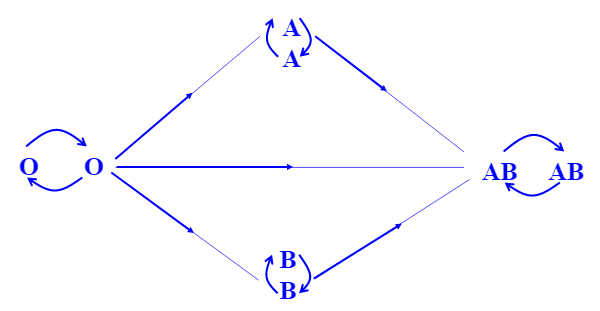 Câu 54: Phân biệt TĐC ở cấp độ cơ thể với TĐC ở cấp độ tế bào?Trả lời:-Trao đổi chất ở cấp độ cơ thể là sự trao đổi vật chất giữa các hệ tiêu hóa, hô hấp, bài tiết với môi trường ngoài. Cơ thể lấy thức ăn, nước, muối khoáng, ôxi từ môi trường thải ra khí cacbônic và chất thải.-Trao đổi chất ở cấp độ tế bào là sự trao đổi vật chất giữa tế bào và môi trường trong. Máu cung cấp cho tế bào chất dinh dưỡng và ôxi, tế bào thải vào máu khí cacbonic và sản phẩm bài tiếtCâu 55: Nêu các tác nhân gây hại cho hệ tiêu hóa? Biện pháp giúp hệ tiêu hóa khỏe mạnh?Trả lời:- Các tác nhân gây hại cho hệ tiêu hóa có thể kể đến như: vi khuẩn, virut, giun sán, tác nhân gây độc từ môi trường, ăn uống không đúng cách.- Biện pháp giúp hệ tiêu hóa khỏe mạnh:+ Vệ sinh răng miệng đúng cách sau khi ăn+ Ăn uống hợp vệ sinh để tránh các tác nhân gây hại cho các cơ quan tiêu hóa+ Thiết lập khẩu phần ăn hợp lí để đảm bảo đủ dinh dưỡng và tránh cho cơ quan tiêu hóa phải làm việc quá sức.+ Ăn chậm, nhai kĩ, ăn đúng giờ, đúng bữa, hợp khẩu vị, tạo bầu không khí vui vẻ, thoải mái khi ăn, sau khi ăn cần có thời gian nghỉ ngơi hợp lí để tiêu hóa được hiệu quả.HẾT